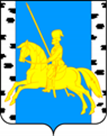 АДМИНИСТРАЦИЯБЕРЕЗОВСКОГО МУНИЦИПАЛЬНОГО РАЙОНАКРАСНОЯРСКОГО КРАЯПОСТАНОВЛЕНИЕ«Об утверждении перечня автомобильных дорог общего пользования местного значения муниципального района»В соответствии с Федеральным законом от 08.11.2007 N 257-ФЗ "Обавтомобильных дорогах и о дорожной деятельности в Российской Федерации и внесении изменений в отдельные законодательные акты Российской Федерации»", с Федеральным законом от 06.10.2003г. №131-ФЗ, «Об общих принципах организации местного самоуправления в Российской Федерации», руководствуясь Уставом Березовского района Красноярского краяПОСТАНОВЛЯЮ Утвердить перечень автомобильных дорог общего пользования местного значения Березовского муниципального района согласно приложения №1.Признать утратившим силу Постановление администрации Березовского района №1390 от 06.10.2023 года «Об утверждении перечня автомобильных дорог общего пользования муниципального района»Контроль за исполнением настоящегопостановления оставляю за собой.Постановление вступает в силу в день, следующий за днем его официального опубликования в газете «Пригород».
Исполняющий полномочияГлавы района 					                   А.И. Крестьянинов«_18_» __01__ 2024 г.пгт. Березовка№ _27_